HỘI CHỢ XUÂN GIẢNG VÕ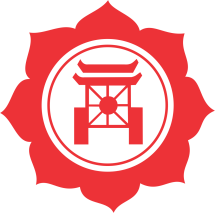 Từ ngày 02 tháng 02 đến 8 tháng 02 năm 2021Trung tâm Triển lãm Quốc tế Hà Nội (I.C.E)91 Trần Hưng Đạo, Quận Hoàn Kiếm, Hà Nội                         BẢN ĐĂNG KÝ THUÊ THIẾT BỊ KHÁCTên công ty : __________________________________________________________Gian hàng : ____________Địa chỉ:________________________________________________________Mã số thuế: __________________Tel:__________________________________ Fax: _____________________Người đại diện:  _____________________________Mobile: _________________Email: __________________Ký và ghi rõ họ tên:_________________________________________Ngày:          /            /  20Điều kiện sử dụng và thuê thiết bị:Tất cả các thiết bị được yêu cầu là thuê và đơn vị tham gia triển lãm phải chịu trách nhiệm bảo quản và đền bù với bất kỳ hư hại hoặc mất mát nào đối với các thiết bị này. Phí thuê thiết bị sẽ không được hoàn lại. Nếu đơn vị có nhu cầu thuê những thiết bị không được liệt kê ở đây, vui lòng liên hệ trực tiếpMọi yêu cầu sau đó có thể được chấp nhận và phải chịu phí phát sinh như sau:  Sau hạn đăng ký : + 10%, Trong thời gian diễn ra triển lãm : +30%. Giá trên chưa bao gồm 10% thuế VATTiền phí có thể trả bằng tiền mặt hoặc chuyển khoản đến: Đơn vị thụ hưởng: CÔNG TY CP DỊCH VỤ TRIỂN LÃM KINH KỲ. Tài khoản VND : 1221 0000 995399. Tại: Ngân hàng TMCP Đầu tư và Phát triển Việt Nam BIDV Chi nhánh Hà Thành. Địa chỉ: 74 Thợ Nhuộm, quận Hoàn Kiếm, Hà Nội, Việt NamĐường internet tại nhà triển lãm I.C.E là hạn chế. Do đó, các đơn vị nên đăng ký trước hạn đk để được hưởng dịch vụ tốt nhất. Giá trên đã bao gồm phí lắp đặt và sử dụng Internet cho cả kỳ triển lãm Mọi yêu cầu sau đó có thể được chấp nhận và phải chịu phí phát sinh như sau:  Sau hạn đăng ký : + 10%, Trong thời gian diễn ra triển lãm : +30%Đại diện công ty(Ký ghi rõ họ tên)Gửi mẫu đăng ký này tới:Liên hệ: Nguyễn Hồng Nhung (0982409990)  		Email:  nhungnh@cesco.vn	Nguyễn Thị Việt Hải (0912494646)			Email: ntvhai@vefac.vnSTTMiêu tảĐơn giá (VND)Số lượngThành tiền (VND)I.MÁY NÉN KHÍ1Máy nén khí 1/2 HP – 2HP gồm ổ cắm điện 1 pha5.000.000/kỳ2Máy nén khí 3 HP - 5 HP gồm nguồn điện 3 pha10.000.000/kỳII.NGUỒN NƯỚC1Nguồn nước (gồm đường dẫn lắp đặt cấp và thoát)8.000.000/kỳIII.ĐIỆN THOẠI/FAX/INTERNET1Đường điện thoại + Thiết bị 1.800.000/kỳ2Đường fax (không bao gồm máy fax)1.450.000/kỳIV.INTERNET1Đường truyền 1 cổng 	1.600.000/kỳ2Đường truyền 3 cổng2.000.000/kỳ3Đường truyền 7 cổng2.500.000/kỳ4Đường truyền 15 cổng3.500.000/kỳV.THIẾT BỊ NGHE NHÌNA1Led TV 40 inch700.000/ngàyA3Đầu DVD/VCD240.000/ngàyA4Chân Inox cho màn hình Plasma385.000/ngàyA5Monitor 19 inch420.000/ngàyA6Tủ lạnh 150L600.000/ngàyA7Quạt điện150.000/ngàyCộngVAT 10%VAT 10%Tổng cộngTổng cộng